Surgical Urgency Categorisation:1a	Emergency – surgery within 24 hours to save life1b	Urgent – surgery within 72 hours2	Elective surgery within 4 weeks to save life/avoid progression of disease beyond operability based on:Urgency of symptomsComplications such as local compressive symptomsExpected growth rate of individual cancerLocal symptoms may be temporarily controlled for instance with stents or interventional radiology if surgery is deferred3	Elective surgery can be delayed for 10-12 weeks with no predicted negative 	outcomeCovid Risk CategoryV1	Unlikely to have excess mortality (compared to a completely fit individual < 70 years old) in the event of Covid infectionV2	Likely to have significant excess mortality compared to a completely fit individual < 70 years old in the event of Covid infection, but would ordinarily receive invasive ventilation in that eventualityV3	Extremely likely to succumb to Covid infection and would not ordinarily receive invasive ventilation in that eventualityPatient Name:  Hosp No.:   DoB: Phone Number: Date of Senate discussion:Patient Name:  Hosp No.:   DoB: Phone Number: Responsible Clinician:Surgical urgency category:Covid Risk Category:Justify urgency category: Clinical Frailty Score:   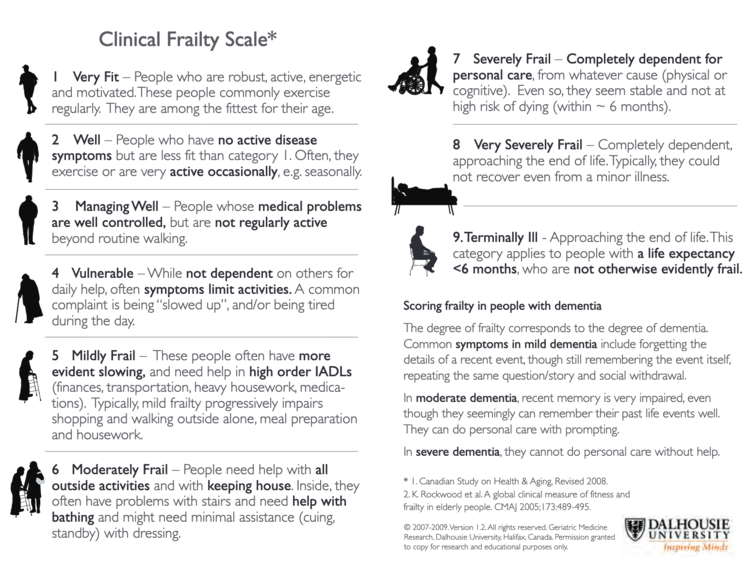 Surgery planned:Surgery planned:Need for ITU/HDU?  Suitable for Independent Sector if NHS?Anticipated length of surgery:Estimated length of stay:Patient ready for surgery within 1 week?  Patient ready for surgery within 1 week?  Surgical Senate outcome : Treat on NHS or Private list?Planned date of operationPlanned site of operation:Senate Members Present:      Senate Members Present:      Name of individual to whom decision communicated: Name of individual to whom decision communicated: 